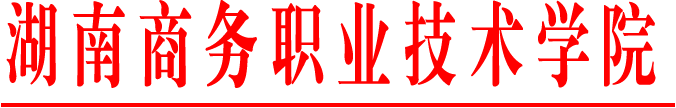 湘商职创函〔2019〕31号关于表彰商务职院首届“卓越杯”大学生创新创业大赛决赛暨“建行杯”第五届湖南省“互联网+”大学生创新创业大赛校内选拔赛获奖者的通报各二级学院：为进一步提升学生参加“互联网+”创新创业活动的积极性，选拔优秀项目参加全省“互联网+”创新创业大赛，推荐一批项目进入湘商创业园进行重点培育，我校于2019年3月7日正式启动湖南商务职业技术学院首届“卓越杯”大学生创新创业大赛校内选拔赛。经各二级学院宣传发动、积极组织，全校共有418个项目报名参赛。经大赛组委会组织评审专家对各学院重点推荐的200个项目进行网评、会评，最终评选出“快翼取高校生活服务社区”等10个项目进入决赛现场路演，争夺校内奖项及“建行杯”第五届湖南省“互联网+”大学生创新创业大赛省赛推荐资格。本次比赛经过初选、决赛路演,共评选出“高铁流动云柜”等24个优秀项目,评选出特等奖4个、一等奖8个、二等奖12个、优秀组织奖2个、一等奖优秀指导老师4个、二等奖优秀指导老师7个，现将具体获奖名单通报如下（具体名单见附件）。对所有获奖者及参赛团队除颁发荣誉证书外，分别给予特等奖、一等奖、二等奖800元、600元、400元的奖励；按项目给予优秀指导老师一等奖1000元/人、二等奖500元/人的奖励；给予优秀组织奖1000元/个的奖励。希望获得表彰的团队和个人珍惜荣誉，再接再厉；同时，希望全院广大教师与同学向获奖者学习，积极响应习近平总书记的号召，参与到创新创业的行列中，积极推进我校大学生创新创业训练和实践工作进展，不断提升我校创新创业人才培养的水平与质量。附件：商务职院首届“卓越杯”大学生创新创业大赛决赛暨“建行杯”第五届湖南省“互联网+”大学生创新创业大赛校内选拔赛获奖者名单                             湖南商务职业技术学院                                2019年6月27日湖南商务职业技术学院党政办公室              2019年7月1日印附件：商务职院首届“卓越杯”大学生创新创业大赛决赛暨“建行杯”第五届湖南省“互联网+”大学生创新创业大赛校内选拔赛获奖者名单序号获奖项目名称团队负责人指导老师获奖等级奖金1高铁流动云柜廖雅东何丹丹特等奖（推荐参加“建行杯”第五届湖南省“互联网+”大学生创新创业大赛）800元2有味旅行宋金林柳志 王晨特等奖（推荐参加“建行杯”第五届湖南省“互联网+”大学生创新创业大赛）800元3快翼取高校生活服务社区秦越吴庆松特等奖（推荐参加“建行杯”第五届湖南省“互联网+”大学生创新创业大赛）800元4有派优选高宏华胡卉 吴庆松特等奖（推荐参加“建行杯”第五届湖南省“互联网+”大学生创新创业大赛）800元5五芒花卉零售批发庄子卓唐英一等奖600元6美集校园新零售创业服务平台李格曾鸣 丁建辉一等奖600元7雀为你而来单琳慧阙庆华一等奖600元8随行茶兮吴文捷方红梅一等奖600元9家与心愿特产店王彩钰彭莉一等奖600元10Take care of them刘清邱桂林 王馨一等奖600元11花瑶风景区旅游商品开发与销售彭凯唐航东 阳征保一等奖600元12前沿招聘系统尹亮勤佘春慧一等奖600元13星城晶诗亦民宿任诗雨谭灿娇二奖奖400元14一间小屋石璨张亚清 刘丽兰二奖奖400元15云裳丽影周思思彭梦雅 洪娟二奖奖400元16与农说刘博伍音子二奖奖400元17梅山黑茶论徐晓凤孔霞二奖奖400元18医心为爱刘溪汤艺峰二奖奖400元19农家乐连锁品牌陈慧璠阙庆华 伍欣二奖奖400元20流浪宝藏邓景玉张梦娜 刘浩章二奖奖400元21“蒲公英”共享服务李胜蓝胡卉二奖奖400元22爱心雨伞刘双王晓华二奖奖400元23兮物欧阳英姿刘耀东二奖奖400元24善凉领鲜朱紫艳刘耀东二奖奖400元25优秀指导老师优秀指导老师柳  志一等奖1000元26优秀指导老师优秀指导老师吴庆松一等奖1000元27优秀指导老师优秀指导老师何丹丹一等奖1000元28优秀指导老师优秀指导老师胡  卉一等奖1000元29优秀指导老师优秀指导老师曾  鸣二等奖500元30优秀指导老师优秀指导老师彭  莉二等奖500元31优秀指导老师优秀指导老师唐  英二等奖500元32优秀指导老师优秀指导老师阙庆华二等奖500元33优秀指导老师优秀指导老师邱桂林二等奖500元34优秀指导老师优秀指导老师方红梅二等奖500元35优秀指导老师优秀指导老师王  晨二等奖500元36优秀组织奖优秀组织奖旅游管理学院旅游管理学院1000元37优秀组织奖优秀组织奖会计学院会计学院1000元